IllllllllllllllllllllllllllllllllllllOBJEDNÁVKA OBJ/9410/0043/22IČO: 61988987 DIČ: CZ61988987Ostravská univerzitaDvořákova 7701 03 Ostrava 1Dodavatel:	IČO: 87202204 DIČ:Mgr. Iva KonečnáMichálkovická 1095/220 710 00 Ostrava 10Konečný příjemce:Centrum excelence IT4IÚVAFM OUBráfova 7702 00 OstravaDatum vystavení: 04.05.2022Datum dodání:Forma dopravy:Objednáváme u Vás výuku anglického jazyka - Štěpničková, Javorská, Koniuchová, Škapová.Cena za jednotku = 90 minut = 628,- Kč bez DPH.Fakturováno bude podle skutečně odučených hodin, na základě prezenční listiny.pro tyto osoby:Ing. Renáta KoniuchováMgr. Jana ŠkapováMonika JavorskáMgr. Lenka Štěpničková, Ph.D.Celková cena s DPH:	30 000,00 KčPotvrzená objednávka je považována za smlouvu.V případě, že nebude respektována cena a lhůta plnění, odstupujeme od smlouvy.Odpovědnost za vady bude řešena v souladu s příslušným ustanovením zákona č. 89/2012 Sb., občanský zákoník.Na vystavenou fakturu uvádějte vždy číslo naší objednávky.Dodavatel je vůči Objednateli povinen doručit řádný a úplný daňový doklad (fakturu) přednostně v elektronické podobě na e-mailovou adresu financni.uctarna@osu.cz, případně ve fyzické (papírové) podobě na adresu sídla Objednatele. Cena je splatná ve lhůtě do 30 dnů ode dne doručení řádného a úplného daňového dokladu (faktury), nebylo-li sjednáno jinak.Bankovní spojení: ČNB Ostrava, účet č. 931761/0710.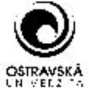 Množ. MJNázev položkyCena bez DPHDPH (%)ČástkaDPHČástkacelkem1.výuka AJ na období květen 202224 793,39215 206,6130 000,00